Dyce Academy - S5/6 Course Choice 2015-16
Recommendations Sheet	Student Name 	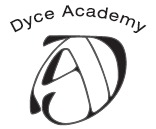 	Class	NB The choices on this form are not guaranteed until staffing/uptake of courses has been confirmed.Signed 	(PT Pupil Support - Guidance)	Signed 	 (Student)Date 		Date 	Preparation for Guidance InterviewAlternative course choices – should any of your first choice courses not run or courses which do not appear on Choice Form.Your Career PlansIt would be helpful if you could give some idea of what you would like to do after leaving schoolPlease write down what career you would like to enter or if you would like to go on to further or higher educationGive as much information as possible about what you would like to doAre there any questions you may wish to ask at your Guidance interview?What information do you need to find out?  Eg entrance requirements; qualificationsCourseLevelDo I have the entry requirements?
(Based on prelim/previous results)Teacher’s CommentsTeacher’s CommentsTeacher’s Signature
(plus any comments on attitude, organisation etc)Parent’s SignatureYes/Maybe/NoCapable of achieving this levelYes/Maybe/NoNot likely to be successful at this levelYes/Maybe/NoCapable of achieving this levelYes/Maybe/NoNot likely to be successful at this levelYes/Maybe/NoCapable of achieving this levelYes/Maybe/NoNot likely to be successful at this levelYes/Maybe/NoCapable of achieving this levelYes/Maybe/NoNot likely to be successful at this levelYes/Maybe/NoCapable of achieving this levelYes/Maybe/NoNot likely to be successful at this levelCourseLevelDo I have the entry requirements?
(Based on prelim/previous results)Teacher’s CommentsTeacher’s CommentsTeacher’s Signature
(plus any comments on attitude, organisation etc)Parent’s SignatureYes/Maybe/NoCapable of achieving this levelYes/Maybe/NoNot likely to be successful at this levelYes/Maybe/NoCapable of achieving this levelYes/Maybe/NoNot likely to be successful at this level